NHD Project Grading Rubric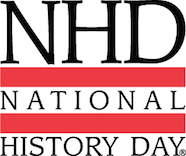 Name of Participant(s): _________________________________________________________					    				      1-4-Needs		      				8-10-Excellent	    	5-7-Good	      Improvement	ScoreTotal:Comments:Thesis statementMakes a strong claim and takes a position on topicIncludes a thesis but does not take a clear positionThesis statement was unclear or not includedEntry is historically accurateNo mistakes in historical accuracyEntry includes 3 or fewer mistakes in historical accuracy More than 3 historical inaccuraciesHistorical contextPlaces the topic into context and includes information about what else is going on during the time periodIncludes time and place but doesn’t include info about what else is happening during that time periodIs unclear about the time and placeConnection to themeSeveral connections are shown to the theme of Taking a Stand in History.Makes at least one clear connection to the theme of Taking a Stand in History.No clear connection to the theme of Taking a Stand in History is madeHistorical SignificanceThe historical impact of the topic is clearThe historical impact of the topic is mentioned but not well-definedThe historical impact of the topic is not made clearWritten material*If your written material is plagiarized you will received a 0 on projectOriginal, clear, appropriate and organized with few or no mechanical errorsOriginal and appropriate but some problems with clarity, organization or mechanicsUnclear or disorganized, many mechanical errors Visual appearance(websites, exhibits, video)Has visual impact, organized, and neatIs organized but there are problems with neatness and/or lack of visual impactLack of organization and/or problems with neatness and lack of visual impactParenthetical DocumentationUse of correct parenthetical citations within the body of the paper are clear and correct. Use of parenthetical citations are attempted, but not done correctly.Evidence of research is in the paper, but no citations were completed OR no research is evidentAnnotated BibliographyAnnotated bibliography contains 5 sources and is completed correctly.Annotated bibliography contains at least 3 sources and is completed correctlyAnnotated bibliography contains less than 3 sources and is completed correctlyMet due dateProject was turned in on time.Project was turned in 1-2 days late.Project was turned in 3 or more days after date. 